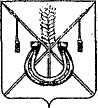 АДМИНИСТРАЦИЯ КОРЕНОВСКОГО ГОРОДСКОГО ПОСЕЛЕНИЯКОРЕНОВСКОГО РАЙОНАПОСТАНОВЛЕНИЕот 16.04.2018   		                                                  			  № 505г. КореновскО проекте решения Совета Кореновского городскогопоселения Кореновского района «Об утверждении отчета овыполнении прогнозного плана (программы) приватизации муниципального имущества Кореновского городского поселения Кореновского района за 2017 год»В соответствии с решением Совета Кореновского городского                      поселения Кореновского района от 22 апреля 2014 года № 426 «О порядке внесения проектов муниципальных правовых актов в Совет                             Кореновского городского поселения Кореновского района» (с изменениями от 28 июня 2017 года) администрация Кореновского городского поселения Кореновского района п о с т а н о в л я е т:1. Согласиться с проектом решения Совета Кореновского                      городского поселения Кореновского района «Об утверждении отчета о выполнении прогнозного плана (программы) приватизации муниципального имущества Кореновского городского поселения Кореновского района за                       2017 год», представленным отделом имущественных и земельных                        отношений администрации Кореновского городского поселения Кореновского района.2. Направить проект решения «Об утверждении отчета о                              выполнении прогнозного плана (программы) приватизации муниципального имущества Кореновского городского поселения Кореновского района за                           2017 год» в Совет Кореновского городского поселения для рассмотрения в установленном порядке (прилагается).3. Назначить представителем главы Кореновского городского                поселения Кореновского района при обсуждении данного проекта                 решения Совета Кореновского городского поселения Кореновского                 района начальника отдела имущественных и земельных отношений администрации Кореновского городского поселения Кореновского                                района Ю.Н. Алишину.4. Общему отделу администрации Кореновского городского                      поселения Кореновского района (Устинова) обеспечить размещение                    настоящего постановления на официальном сайте администрации Кореновского городского поселения Кореновского района в информационно-телекоммуникационной сети «Интернет».5. Постановление вступает в силу со дня его подписания.Исполняющий обязанности главыКореновского городского поселенияКореновского района							           М.В. КолесоваПРОЕКТ РЕШЕНИЯСовета Кореновского городского поселения Кореновского районаот ________________                                                                            № ___________г. КореновскОб утверждении отчета о выполнении прогнозного плана(программы) приватизации муниципального имуществаКореновского городского поселения Кореновского районаза 2017 годВ соответствии с Федеральным законом от 21 декабря 2001 года                                  № 178-ФЗ «О приватизации государственного и муниципального                        имущества», Уставом Кореновского городского поселения                                 Кореновского района, решением Совета Кореновского городского                            поселения Кореновского района от 27 декабря 2017 года № 370 «Об                 утверждении Положения о порядке владения, пользования и распоряжения муниципальным имуществом Кореновского городского поселения Кореновского района», решением Совета Кореновского городского                          поселения Кореновского района от 26 июля 2017 года № 320 «Об                           утверждении Прогнозного плана (программы) приватизации                              муниципального имущества Кореновского городского поселения                           Кореновского района на 2017 год», Совет Кореновского городского поселения Кореновского района  р е ш и л:1. Утвердить отчет администрации Кореновского городского поселения Кореновского района о выполнении прогнозного плана (программы) приватизации муниципального имущества Кореновского городского поселения Кореновского района за 2017 год (прилагается).2. Настоящее решение подлежит размещению на официальном                                 сайте Российской Федерации в сети «Интернет» для размещения                              информации о проведении торгов, определенном Правительством                        Российской Федерации www.torgi.gov.ru, на официальном сайте                       администрации Кореновского городского поселения Кореновского района в информационно-телекоммуникационной сети «Интернет».информационно-телекоммуникационной сети «Интернет».3. Контроль за выполнением настоящего решения возложить на комиссию по вопросам правопорядка и законности Совета Кореновского городского поселения Кореновского района (Бурдун). 4. Настоящее решение вступает в силу после его подписания.Председатель СоветаКореновского городского поселенияКореновского района                                                                            Е.Д. ДелянидиОТЧЕТ администрации Кореновского городского поселения Кореновского района о выполнении прогнозного плана (программы) приватизации муниципального имущества Кореновского городского поселенияКореновского района за 2017 годРешением Совета Кореновского городского поселения Кореновского района от 26 июля 2017 года № 320 «Об утверждении Прогнозного плана (программы) приватизации муниципального имущества Кореновского городского поселения Кореновского района на 2017 год» утвержден Прогнозный план (программа) приватизации муниципального имущества Кореновского городского поселения Кореновского района на 2017 год. Планировалось осуществить приватизацию муниципального имущества:- Здание, общей площадью – 31,6 кв.м., назначение: нежилое, кадастровый номер 23:12:0601027:528, с земельным участком, площадью 809 кв.м., категория земель: земли населенных пунктов, разрешенное использование: под индивидуальное жилищное строительство, кадастровый номер 23:12:0601027:4, расположенные по адресу: Краснодарский край, Кореновский район,                          г. Кореновск, ул. Крупской, 81.В отношении планируемого к приватизации муниципального имущества:1. Проведена в установленном порядке независимая оценка;2. Проведены заседания комиссии по проведению торгов (конкурсов, аукционов) по продаже муниципального имущества Кореновского городского поселения Кореновского района.Решением комиссии муниципальное имущество признано предметом торгов, начальная цена продажи была установлена равной рыночной стоимости и составила 453 300 (четыреста пятьдесят три тысячи триста) рублей 00 копеек, без учета НДС, в том числе:нежилое здание общей площадью 31,6 кв.м, кадастровый номер 23:12:0601027:528, Литер: А, имеет рыночную стоимость 32 301 (тридцать две тысячи триста один) рубль 00 копеек; земельный участок с кадастровым номером 23:12:0601027:4, площадью 809 кв.м, категория земель: земли населенных пунктов, разрешенное использование: под индивидуальное жилищное строительство, имеет рыночную стоимость 420 999 (четыреста двадцать тысяч девятьсот девяносто девять) рублей 00 копеек.Аукцион был назначен на 4 декабря 2017 года. В связи с отсутствием поданных заявок торги были признаны несостоявшимися.Начальник отдела имущественных и земельных отношений администрации Кореновского городского поселенияКореновского района                                                                          Ю.Н. АлишинаПРИЛОЖЕНИЕк постановлению администрацииКореновского городского поселенияКореновского районаот 16.04.2018 № 505ПРИЛОЖЕНИЕк решению СоветаКореновского городского поселенияКореновского районаот _________________№ ____